ICH 2019 International Conference on Humanities *Corresponding author(a) (b) (c)  Abstract© 2019 Published by Future Academy www.FutureAcademy.org.UKKeywords:  IntroductionType your title here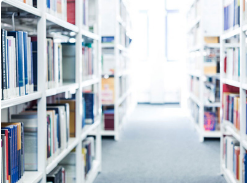 Type your title hereProblem StatementResearch QuestionsPurpose of the StudyResearch MethodsFindingsType your title hereType your title hereConclusionAcknowledgments [if any]ReferencesInternational Maritime Organization (2010). International Convention on Standards of Training, Certification and Watchkeeping for Seafarers, 1978/1995/2010.  Column HeadingColumn HeadingColumn HeadingColumn HeadingColumn HeadingColumn HeadingColumn HeadingColumn Heading